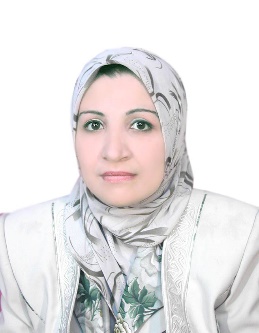 السيرة الذاتيةالاسم الرباعي واللقب:: منى زهير عبد الكريم احمد الحمدانيتاريخ الولادة: 26/12/1974الجنس : انثىالحالة الزوجية : متزوجة اسم الزوج: د.مضر سعد الدين برهان العمريعدد الاولاد : 3الجنسية : عراقيةالعنوان : موصل / حي الكنديالفرع : التشريحالاختصاص العام : التشريحالاختصاص الدقيق : الانسجةالبريد الالكتروني :mza@uomosul.edu.iqmunahalhamdany@gmail.comالعنوان الوظيفي : طبيبة تدريسية في كلية الطب جامعة الموصلتاريخ أول تعيين في الجامعة : 30 / 9 / 1998اللقب العلمي الحالي : استاذ مساعد الامر الجامعي بتاريخ 29/12/2020الشهادة : دكتوراه تشريح جامعة الموصل 21/10/2015رقم الهاتف: 07740904627البوابة البحثية : مسجل في البوابة البحثية منذ 2017 الوظائف التي شغلها:1998-2000 مقيمة دورية في المستشفيات /دائرة صحة نينوى2000-2003 عضو الهيئة التدريسية /كلية الطب جامعة الموصل2000-2005 الحصول على شهادة الماجستير2006-2010 ترقية الى مرتبة مدرس2012-2015 الحصول على شهادة الدكتوراه2017-2021  مسؤولة شعبة الانسجة/فرع التشريحعنوان الرسالة أو الأطروحة العلمية:الأبحاث المستلة من الرسائل العلمية النشاطات العلمية:البحوث المنشورة:الجهود التعزيزية الأخرى :تدريس مادة الانسجة  والاجنة والتشريح العياني في كلية طب نينوى للاعوام الدراسية 2009-2010 و 2010-2011 و 2017-2018 و2018-2019المشاركة وحضور جميع الندوات العلمية في الفرع والكلية والتابعة للتعليم الطبي المستمر كتب الشكرتالشهادةعنوان الرسالة/ الاطروحةأسم المشرفتاريخ الحصول عليها1الماجستيرHistological changes of the umbilical cord in newborn babies of preeclamptic mothers. أ.د.عبد الجبار ياسين الحبيطي3/3/20052الدكتوراهThe histological, histochemical, and ultrastructural changes induced by 5-Fluorouracil on some internal organs of rats (with and without N-acetylcysteine administrationأ.د.عبد الجبار ياسين الحبيطي21/ 10 /2015تعنوان البحثجهة قبول النشررقم وتاريخ قبول النشرأسم الطالب وعنوان الرسالة/ الأطروحةProtective effect of N- acetylcysteine against 5-Fluorouracil pulmonary toxicity in albino rats.10th Mosul Conference 1-3 October 2013.د.منى زهير 		The histological, histochemical, and ultrastructural changes induced by 5-Fluorouracil on some internal organs of rats (with and without N-acetylcysteine administrationThe structural changes of the rat's lung induced by intraperitoneal injection of 5-fluorouracil. J Pakistan  Medical Association.2014 ; 64(7):734-738.د.منى زهيرThe histological, histochemical, and ultrastructural changes induced by 5-Fluorouracil on some internal organs of rats (with and without N-acetylcysteine administrationThe histological and histochemical changes of the rat's liver induced by 5- fluorouracilIraqi Journal of Veterinary Sciences,2014; 28(2):95-103د.منى زهيرThe histological, histochemical, and ultrastructural changes induced by 5-Fluorouracil on some internal organs of rats (with and without N-acetylcysteine administrationتالنشاطملاحظات1القاء بحث في مؤتمر   مؤتمرالجمعية العراقية للبحوث والدراسات الطبية في البصرة للفترة 22-23/3/2019  ونشر البحث في المجلة الخاصة بالمؤتمر وهي  Iraqi National J of Medicine Jan 2020; 2(1): 23-47.2دراسة ميدانية تعالج مشكلة في المجتمع ومصادق عليها من جهة رسميةدراسة مسجلة في فرع التشريح الجلسة الثانية عشرة بتاريخ 27/6/2018 ومصادق عليها في مجلس الكلية والجامعة ومصادق عليها من قبل لجنة البحوث في دائرة صحة نينوى بجلستها المرقمة 179 بتاريخ 13/12/2018 انها ضمن الخطة البحثية لوزارة الصحة و تعالج مشكلة في المجتمع3القاء محاضرة في دورةالدورة التدريبية السنوية في السلوك المهني الطبي لخريجي كليتي طب الموصل ونينوى للدور الاول للفترة 8-9/12/2019في المنتدى العلمي الدورة التدريبية السنوية في السلوك المهني الطبي لخريجي كليتي طب الموصل ونينوى للدور الثاني للفترة 11-12/3/ 2019في مقر نقابة اطباء العراق فرع نينوىالندوة السنوية لفرع التشريح تابعة للتعليم الطبي المستمر بتاريخ 6/5/20184تقييم الاداء2014-2017-2018-20195الحصول على مؤشر هيرتش2h-index=RG Score 1.43 and h-  index  عن بحث مشور في مستوعبات سكوبس  تعنوان البحثجهة النشرالعدد والتاريخالمشاركينEffects of maternofetal rhesus incompatability on the histology of the placentae.مجلة تكريت الطبيةTikrit Medical Journal200713(1):154-160د.مها السماكد. منى زهيرد. رنا ممتازEffects of oligohydramnios on the histological structure of full term placentaeمجلة تكريت الطبيةTikrit Medical Journal200814(2):165-169د. منى زهيرComparative anatomical, histological, and histochemical study of liver in human and domestic rabbitIraqi J. of Veterinary Sciences2019 33(2): 437-446.د. منى زهيرNon Toxic Goiter: Cytology, Histological Analysis: A Study in Mosul.المجلة العراقية لطب المجتمعThe Iraqi J.Community Medicine201124(4):325-330د. طه حسن الصائغد.مضر سعد الديند.منى زهيرHistological changes of endometrium in women with postmenopausal uterine bleedingIndian J of Public Health Research    &Development  202011(4):1394-1400د.منى زهيرد.محمد عبد العزيز حياويد.مصطفى صلاح فضيلد.خنساء عدنانPost-war environmental pollution as a risk factor of congenital disorders in Iraq: A study reviewIraqi National Journal of Medicine 2020,2(1): 23-47د. منى زهيرتالجهة المانحة للكتابرقم وتاريخ الكتابسبب المنحكلية طب نينوى895 بتاريخ 20/6/2010تدريس مادة الانسجة/المرحلة الثانية/2009-2010كلية طب نينوى                                531 بتاريخ 27/3/2011تدريس مادة الانسجة/المرحلة الثانية/2010-2011أ.د مزاحم قاسم الخياط (عميد كلية طب الموصل 2012)5538 بتاريخ 16/9/2012                    تدريس مادة الانسجة/المرحلة الثانية وادارة شعبة الانسجة  نقابة اطباء العراق فرع نينوى693 بتاريخ 15/12/2018المشاركة كمحاضر في الدورة السنوية في السلوك الطبي والمهنيكلية طب نينوى                                بتاريخ 17/5/20181514 تدريس مادة  التشريح والاجنة /المرحلة الثانيةرئيس جامعة الموصل بتاريخ 22/7/201812470 نشر بحوث  في مجلات مستوعبات سكوبسكلية طب نينوى931 بتاريخ 18/6/2019تدريس مادة  التشريح والاجنة /المرحلة الثانية 